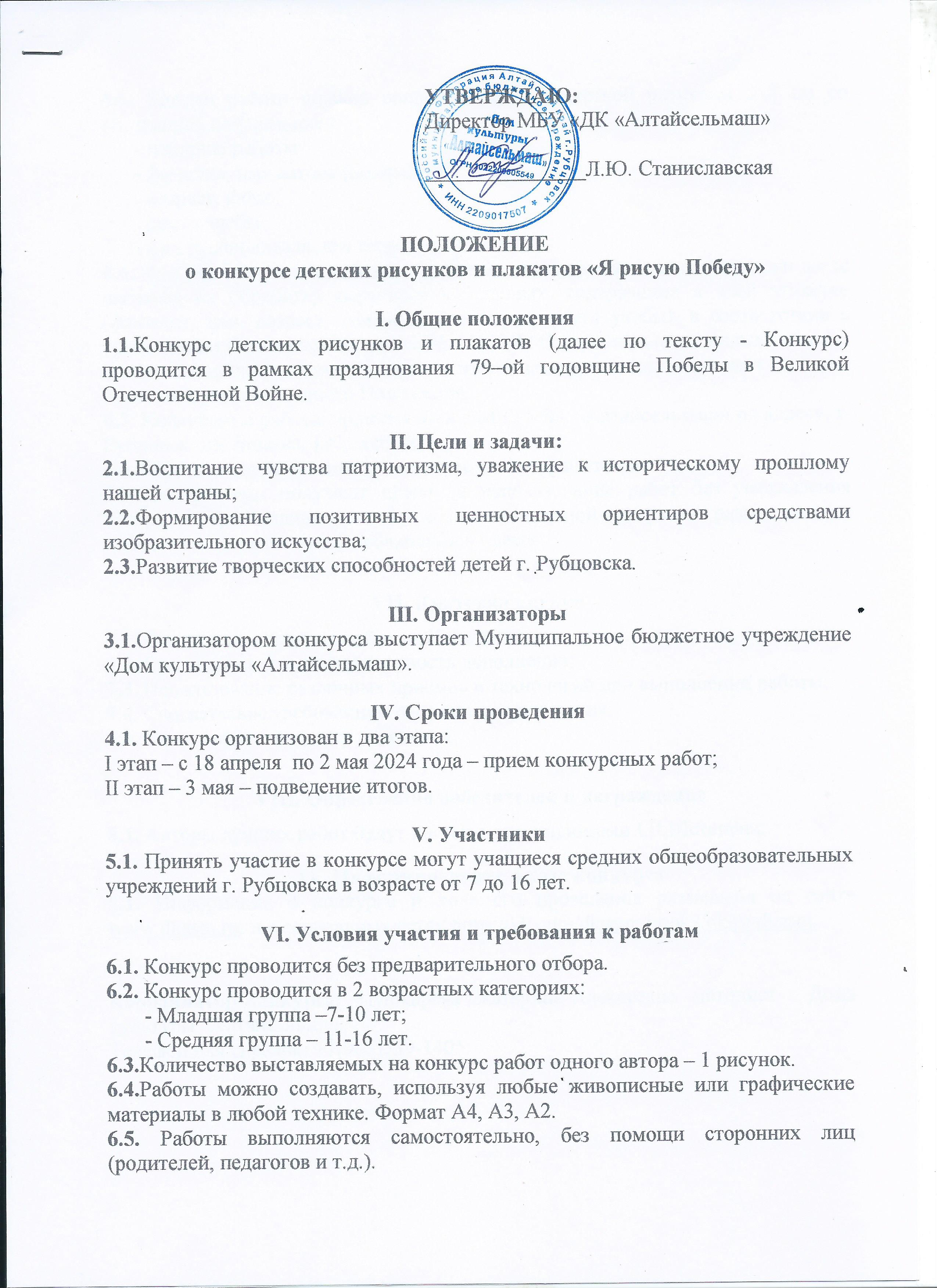 6.6. Каждая работа должна сопровождаться этикеткой размером 5х8 см со следующей информацией:      - название работы;      - фамилия, имя автора (полностью);      - возраст, класс;      - место учебы;      - имя руководителя, его телефон.6.6. При заполнение сопровождающей этикетки на конкурс автоматически даете согласие на обработку персональных данных, содержащих в этой этикетке (фамилия, имя, возраст, контактный телефон, место учебы), в соответствии с требованием Федерального закона № 152-ФЗ "О персональных данных" в целях организации, проведения, подведения итогов конкурса и подтверждают согласие со всеми пунктами данного Положения;6.7. Конкурсные работы принимаются в МБУ «ДК «Алтайсельмаш» по адресу: г. Рубцовск, пр. Ленина, 190,  каб. 305.6.8. Работы, представленные на конкурс, не возвращаются. 6.9.Организаторы получают право на использование работ без уведомления автора для организации выставок, создания печатной продукции, размещения на веб-сайтах организаторов, публикации в прессе.VII. Критерии оценки7.1. Соответствие заявленной теме Конкурса;7.2. Оригинальность, нестандартность исполнения;7.3. Использование различных приемов и технологий при выполнении работы;7.4. Соответствие требованиям настоящего положения;7.5. Соответствие возрасту участника.VIII. Определение победителей и награждение8.1. Авторы лучших работ будут награждены дипломами I,II,IIIстепени. IX. Информирование о ходе конкурса9.1. Информация о конкурсе и ходе его проведения размещена на сайте www.dkasm.ru. и в социальных сетях https://vk.com/dkasm; https://ok.ru/dkasm.Координатор конкурса:  Пушкарёва Екатерина Алексеевна  методист    Дома культуры "Алтайсельмаш"Телефон для справок: +7 (963) 539-14-05.Приложение 1 Пример этикетки:(Имена на этикетке вымышлены, совпадения имён и номера телефона  случайны)«9 мая»Сидоров Семён 1Б класс. 7 летМБОУ «СОШ №44»Петрова Прокофья Павловна+7(999)868-8899